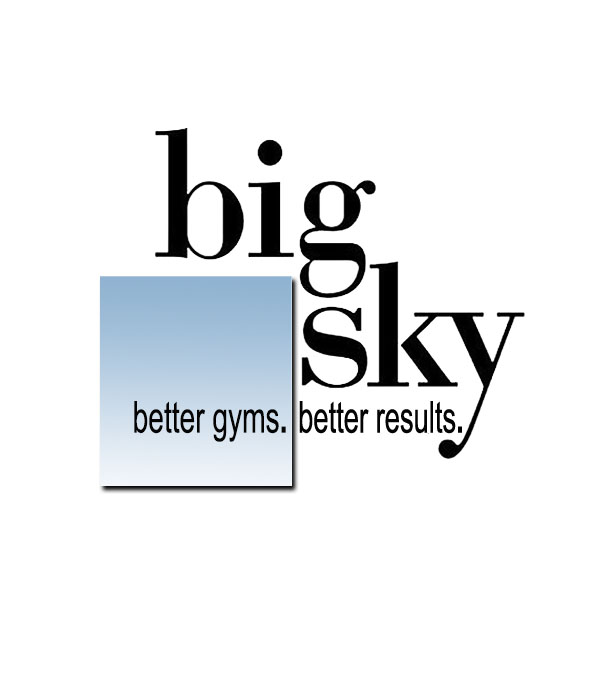 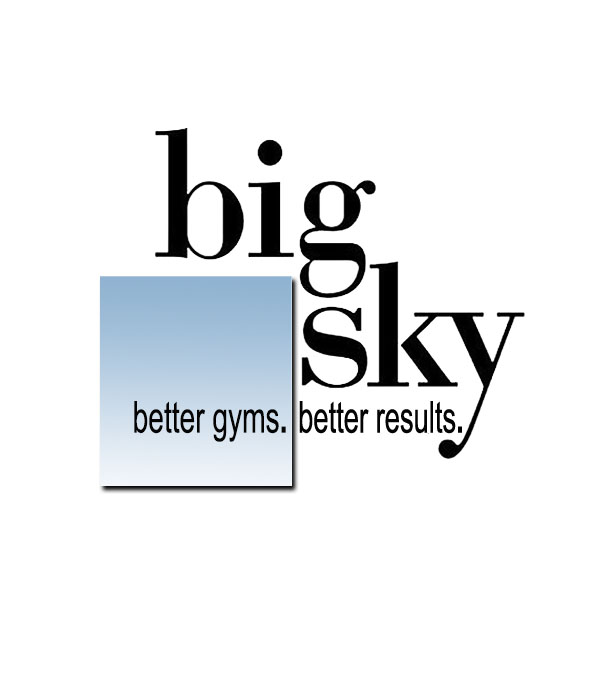 swimming & water safety lessonsregistration options – farmingtonHere’s how we do it:We keep the lessons small enough that your child will get consistent and appropriate feedback and encouragement from his/her instructor.  The more often your child is in the water with us, the quicker they’ll learn to be comfortable and safe in the water.Just a few options we need to decide on:Would you be more comfortable with the lessons being Small Group (3-6 children),Semi-Private (2-on-1), or Private (1-on-1)?2)  Frequency: your child can work with their Instructor:			1x per week			2x per week			3x per weekLessons are 30 minutes each and you can increase or decrease their frequency atany point.  Most parents start out with at least twice-a-week.How many lessons per week do you want your child to have ?3) Lessons typically are at the following times:	Mon:         10:00 am       10:30 am       	4:45 pm        5:15 pm        	Tue:           	 9:30 am        10:00 am      	4:45 pm        5:15 pm     	Wed:       		4:45 pm        5:15 pm           	Thu:      		4:45 pm        5:15 pm        	Fri:              	5:15 pm        5:45 pm      	Sat:           10:15 am        10:45 am        	Sun:           	 9:00 am         9:30 am      	 	What days and times are best for your family’s schedule ?F – Mp4swimming & water safety lessonsregistration options – farmington (pg. 2)The “Starter Blocks” shown below are 6-week packages of 30-minute lessons. All prices shown are on a per-child basis.Starter BlocksWhich option’s good for you ?With all Big Sky lessons, space is limited and available on a first come, first served basis.Starter Block payments are one-time payments and are to be paid in advance of the 6 week program.Email us now at swim.farmington@bigskyfitness.com94 Brickyard Rd, Farmington           860-677-24891x/week2x/week3x/weekSmall Group(3-6 children)$79$149$219Semi-private(2-on-1)$119$219$319Private(1-on-1)$159$299$429